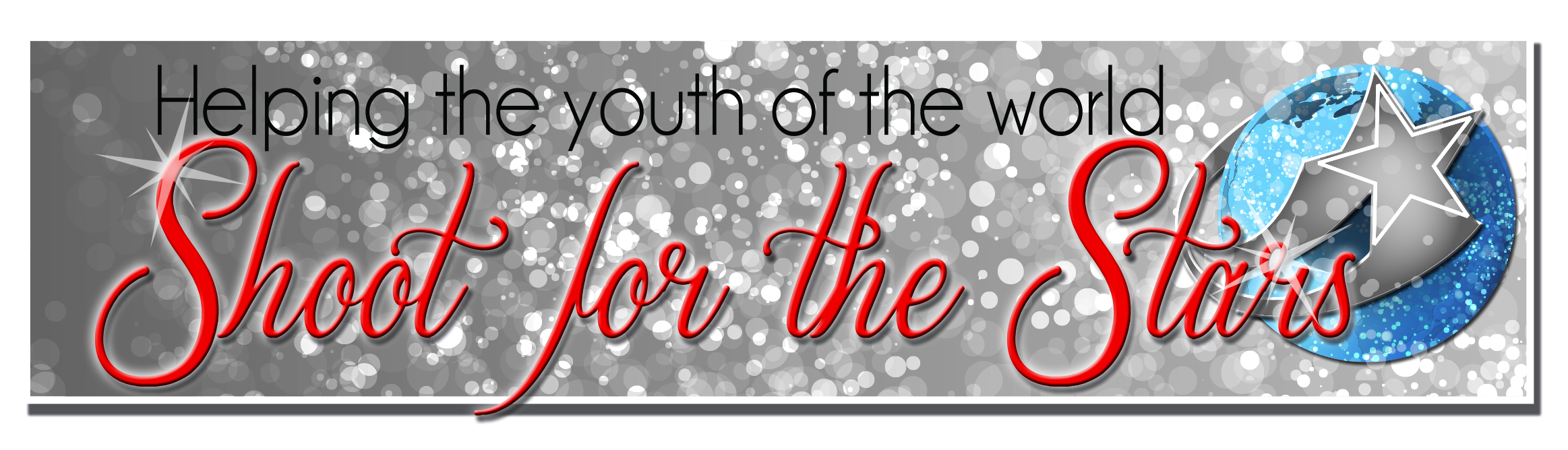 Rotary Club of Temple SouthGiving HistoryThroughout its 31 year history, the members of the Rotary Club of Temple South have been dedicated to the idea of “Service Above Self.” Many projects have been completed over the years. As of June 2014 the club’s all-time giving is well over $300,000.Major projects have included: All Accessible Playground and shade cover in  Lions Park Funds for CTLC freezer for BackPack Weekend Nutrition MinistryRalph Wilson Youth Club Junior Girls  RoomDesks, sewing machines and AC for a school, Nuevo LaredoRonald McDonald House  Portable Transport Ventilator for McLane Children’s Critical Care Transport UnitWomens Clinic staff & equipment, Nuevo LaredoTemple South Rotary Neighborhood ParkFamily Promise FundingWater tank, restrooms, electricity for a school, Nuevo LaredoJaws of Life (2), Nuevo LaredoAED Defibrillators placed  in Temple Library & Temple police carTrees planted at VA Courtney HomeTemple Library RenovationWheelchairs for polio victims, NigeriaSponsor 4+ area youth to Rotary Youth Leadership Academy, host foreign exchange students, send students on year-long exchange In addition, many smaller local projects have been completed by our club, including support for Temple Education Foundation scholarshipsTemple Children’s Library Temple College’s Central Texas Art CompetitionKids Against Hunger Temple Salvation Army bell ringingTemple Literacy CouncilFeed My SheepChristmas Party for VA Courtney HomeThis event is our major fundraiser for the year. Proceeds raised through the auction and sponsorships will allow us to continue to support local projects and projects around the world. Thank you for your generosity in helping us to serve wherever there is need.            Local projects are shown in bold